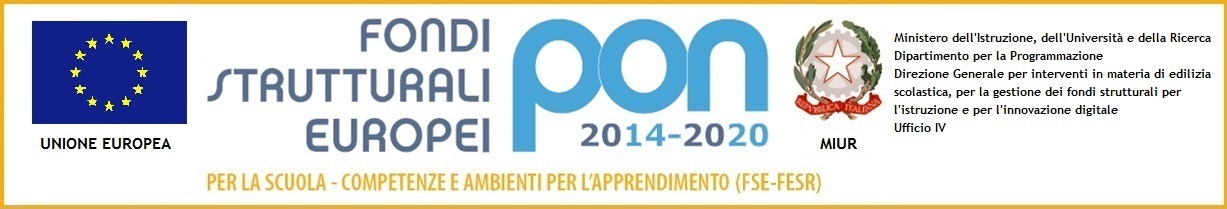 		ISTITUTO COMPRENSIVO VIA MARSALAVia Marsala 13 – 27058 Voghera (PV)Tel. 0383- 41371 - Fax 0383 41598- C.F. 95032770182Email:   PVIC826009@istruzione.it –  PEC: PVIC826009@PEC.ISTRUZIONE.ITSito web: www. icviamarsalavoghera.gov.it – COD. UNIVOCO UFFICIO 1F1EN5Voghera, 05/11/2019Al personale Docente e  ATA Al sito- Amministrazione trasparenteCircolare n. 167Oggetto: Comparto Istruzione e Ricerca.                  Proclamazione sciopero 12 NOVEMBRE 2019.In riferimento all'oggetto, si informa che è stato indetto per MARTEDI’ 12 NOVEMBRE 2019, dall’associazione Sindacale ANIEF “sciopero del personale docente, ATA ed educativo  di ruolo e non, della scuola pubblica italiana, , come da comunicazione del Ministero.Al fine di organizzare i servizi minimi previsti dalla normativa vigente, le SS.LL. avranno cura di firmare e restituire entro le ore 9.00 del 08/11/19 l’allegato modello firme debitamente compilato.Distinti saluti.Il Dirigente ScolasticoDott.ssa Maria Teresa LopezFirma autografa sostituita a mezzo stampaai sensi dell’art. 3, comma 2, del D.Lgs. 39/93